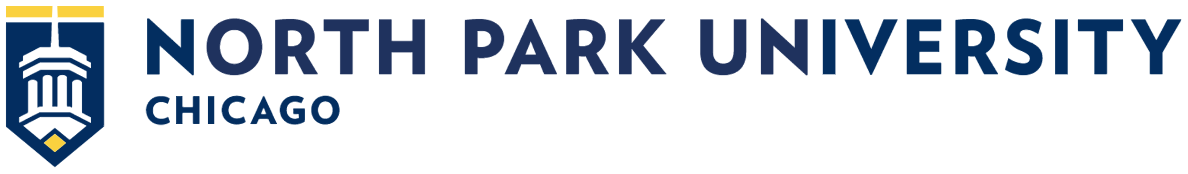 2022-23 Transfer Advising UpdateOffice of Admission:   admissions@northpark.edu / 773-244-5500
Campus Visit Web Site: northpark.edu
TRANSFER CONTACTS	   			THREE UPDATES
Ashley Enriquez (Meyer)				1) Record Admission Enrollment in Fall ’22:588 new students
Transfer and SPS Admissions Counselor	   	2) Online/Hybrid Non-Traditional Programs:       
 773-244-4537				     - 6 Programs: Supply Chain Management (Recent),
ameyer3@northpark.edu				     Business Administration, organizational Management and	
                                                                                                     Leadership, Digital Marketing, Nonprofit Management
Malcolm Parker				3) E-Sports: Program started Fall ’22 (Co-ed Team)	
Assistant Director of Transfer & SPS Admissions	   
773-244-5220				      
mwpaker@northpark.edu	     		     	Undergraduate Transfer-Primarily Daytime Classes-Fall and Spring Semester classes-Primarily on-campus in Chicago-Transfer 12-60 Credits-In-demand majors and programs, plus pre-professional programsTop Majors: Nursing, Exercise Science, Biology, Business, PsychologyCOST OF ATTENDANCE (2022-23)- Full-time Tuition and Fees (12-17 credit hours) – $33,350
- Part-time per Credit Hour (below 12 credit hours) – $1,010/credit hour- Room and Board – $10,425GENERAL ADMISSION REQUIREMENTS- 2.5/4.0 GPA; college transcripts of 12-60 credits– rolling admissionRENEWABLE SCHOLARSHIPS -Awarded to eligible, full-time students (no deadlines)Transfer Merit Scholarships
 	- Platinum-$15,000, Gold-$12,500, Silver-$11,000, Recognition-$9,000
 	- Based on cumulative GPA and a minimum of 12 transferable hoursPhi Theta Kappa
-$2,500 in addition to Transfer Merit Scholarship (TMS) with proof of membership
- Based on minimum cumulative GPA of 3.0/4.0Star Scholarships: City Colleges of Chicago Star Scholars -$5,000 in addition to TMSDegree-CompletionSchool of Professional Studies (SPS)-Primarily online and evening classes-Seven-week class schedule with meetings just one night a week-Accelerated programs-Transfer 12-90 credits-Six bachelor’s programs offered by the School of Professional Studies (SPS):-Business Administration-Counseling Psychology-Digital Marketing-Nonprofit Management-Organizational Management & Leadership-Supply Chain ManagementCOST (2022-2023)-Undergraduate courses in SPS - $585/credit hourSCHOLARSHIPS-Chicago Metro Scholarship: 20% tuition reduction, renewable annually up to a maximum of 5 years. Requirements include a 2.5 GPA or above and must have completed A.A., A.S., or 60 credit hours from any of the following schools:-City Colleges of Chicago: Richard J. Daley College, Kennedy-King College, Malcom X College, Olive-Harvey College, Harold Washington College, Truman College, and Wright College- Chicago Metropolitan Community Colleges: College of DuPage, College of Lake County, Elgin Community College, Joliet Junior College, McHenry County College, Morton College, Oakton Community College, Triton College, Waubonsee Community College, and William Rainey Harper College-College of Lake County Scholarship: A 20% tuition reduction is available for CLC student with a 3.0 GPA or above and a minimum of 30 transfer hours-PTK: 5% tuition discount awarded to members of PTK Honor Society. Must remain enrolled and maintain 3.0 GPA to renew.
